Katolicki Uniwersytet Lubelski Jana Pawła II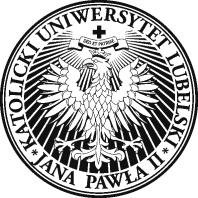 Wydział Nauk HumanistycznychKatedra Literatury i Języka NiderlandzkiegoAl. Racławickie 14, 20-950 Lublintel. +48 81 445 39 45 – e-mail: wilken.engelbrecht@kul.plWytyczne dotyczące prac i egzaminów dyplomowychWstępPraca dyplomowa jest ukoronowaniem studiów. Pokazuje ona, czego student nauczył sie w trakcie całego okresu studiów oraz jakie są jego zainteresowania. Dlatego praca ta wymaga należytej uwagi zarówno ze strony studenta jak i wykładowcy.CelPraca licencjacka dowodzi, że student jest w stanie odpowiednio zaprezentować określony temat w języku niderlandzkim, streścić go poprawnie oraz zinterpretować. Student powinien wykazać się znajomością języka niderlandzkiego na poziomie B2 Common European Framework of Reference for Languages (Poziom biegłości językowej – PBJ), który pokrywa się z niderlandzkim certyfikatem językowym Profiel Professionele Taalvaardigheid (PPT CNaVT).Praca magisterska dowodzi, że student jest w stanie przeanalizować określony problem badawczy, a następnie rezultaty swych badań przedstawić w języku niderlandzkim, którego poziom jest porównywalny z poziomem C1 lub C2 (PBJ), ewentualnie z niderlandzkim certyfikatem językowym Profiel Taalvaardigheid Hoger Onderwijs (PTHO CNaVT) lub Profiel Academische Taalvaardigheid (PAT CNaVT). Istotne jest też, by student zaprezentował w swej pracy własne przemyślenia.FormatPraca licencjacka powinna liczyć minimum 40 stron własnego tekstu studenta, tj. włącznie ze stroną tytułową, podziękowaniem, spisem treści itd. Innymi słowy powinna zawierać minimum 72 000 znaków ze spacjami lub 10 000 słów.Praca magisterska powinna liczyć minimum 60 stron własnego tekstu studenta, tj. włącznie ze stroną tytułową, podziękowaniem, spisem treści itd. Innymi słowy powinna zawierać minimum 108 000 znaków ze spacjami lub 15 000 słów.Szata graficznaJeśli chodzi o szatę graficzną, wiążące są wytyczne uczelni zawarte w Uchwale Senatu KUL 729/III/22, załącznik 1, tj. strona powinna mieć format A4 z lewym marginesem 2,5 cm. Prawy, górny i dolny margines powinien wynosić 2 cm. Interlinia między wierszami wynosi 1,5 wiersza. Należy używać czcionki Times New Roman o rozmiarze 12 punktów (patrz: http://bip.kul.lublin.pl/zasady- dyplomowania-na-uniwersytecie,art_45439.html).Na stronie tytułowej należy wymienić: nazwisko autora pracy (studenta), numer albumu, tytuł pracy w języku niderlandzkim, jak również jego angielską i polską wersję oraz nazwisko promotora.Poza tym student powinien przestrzegać wytycznych dotyczących sposobu cytowania oraz struktury tekstu, zawartych w przykładowej pracy, czyli w tzw. voorbeeldscriptie (patrz: załącznik). Praca powinna być napisana w języku niderlandzkim, zaś jej streszczenie po polsku i angielsku.Osoba kierująca pracą (Promotor)Student wybiera kierującego pracą zgodnie z własnymi preferencjami. Zgodnie z par. 5 Uchwały Senatu KUL nr 729/III/22 temat (tytuł) pracy powinien zostać zatwierdzony przez Radę Instytutu Filologii Angielskiej. Studenci studiów II stopnia powinni wybrać tytuł pracy przed końcem października, studenci I stopnia przed końcem grudnia, a następnie przekazać go Kierownikowi Katedry za pośrednictwem wybranego przez siebie promotora. Ten zaś przedłoży do rozpatrzenia Radzie Instytutu Filologii Angielskiej listę alfabetyczną studentów wraz z tematami.Kierujący pracą (promotor) jest zobowiązany do poinformowania studentów podczas seminarium dyplomowego o zasadach pisania pracy, korzystania ze źródeł, o problemie plagiatu oraz o innych tematach pokrewnych. W przypadku prac licencjackich Kierujący pracą ma obowiązek zwrócenia studentom uwagi na często powtarzające się błędy językowe już w początkowej fazie pracy nad tekstem.Poza tym do obowiązków kierującego pracą (promotora) należy nadzór nad poziomem naukowym pracy oraz w razie konieczności pomoc przy zbieraniu istotnych dla niej materiałów.Kierujący pracą powinien czuwać nad tym, by student złożył pracę przed końcem maja roku akademickiego, w którym przystępuje do egzaminu dyplomowego. Dzięki temu kierujący pracą (promotor) i recenzent będą mieli dość czasu na napisanie opinii i recenzji.RecenzentRecenzent jest członkiem Katedry. Recenzent musi mieć wiedzę na temat dyscypliny pracy. Innymi słowy pracę z zakresu językoznawstwa powinien recenzować językoznawca, zaś tę z zakresu literatury literaturoznawca itd.Ta reguła jest podporządkowana regulaminowi uczelni, który zgodnie z polskim prawem zobowiązuje zarówno kierującego pracą (promotora), jak i recenzenta pracy licencjackiej do posiadania tytułu doktora. W przypadku pracy magisterskiej przynajmniej jeden z nich (tj. kierujący pracą (promotor) lub recenzent) musi posiadać tytuł profesora lub stopień doktora habilitowanego. Szczegóły można znaleźć w Regulaminie studiów par. 35 ust. 3 lub par. 36 ust. 3.Kierujący pracą (promotor) uwzględniając w/w przepisy złoży propozycje recenzentów prac dyplomowych do dziekana Wydziału Nauk Humanistycznych najpóźniej miesiąc przed terminem egzaminów dyplomowych, tj. w połowie maja. Dziekan wyznaczy recenzenta pracy (Regulamin studiów §36 ust. 3).PlagiatJeśli kierujący pracą (promotor) i/lub recenzent stwierdzą plagiat, są zobowiązani natychmiast powiadomić o tym Kierownika Katedry. Plagiat jest traktowany jako wykroczenie przeciw dobremu imieniu uczelni (patrz: Regulamin studiów par. 13 ust. 1 pkt 4).Kierownik Katedry poinformuje o tej sprawie Prodziekana do Spraw Studenckich. W zależności od ich decyzji wykroczenie to zostanie przedłożony do rozstrzygnięcia Komisji Dyscyplinarnej ds. Studentów i Doktorantów. W ekstremalnych przypadkach może się to zakończyć skreśleniem z listy studentów.Lista przeczytanych książekWszyscy przystepujący do egzaminu przedkładają do końca maja listę przeczytanych książek. Studenci I stopnia muszą przeczytać 30 książek, w tym dziesięć może być w tłumaczeniu polskim a 20 musi być w języku niderlandzkim. Studenci II stopnia musi przeczytać 20 książek w języku niderlandzkim, innych niż podczas studiów I stopnia. Lista ta powinna być w porządku alfabetycznym, według nazwiska autora i powinna obejmować przede wszystim autorów, należących do kanonu literatury. Podczas egzaminu student otrzyma pytania dotyczące przeczytanych książek.Egzamin dyplomowyEgzamin dyplomowy składa się następujących części:Krótkiej prezentacji pracy i reakcji na opinię promotora i recenzenta.Dyskusji na temat pracy. Owa dyskusja musi znaleźć zwięzłe odzwierciedlenie w protokole komisji egzaminacyjnej (patrz: Uchwała Senatu KUL 729/III/22 par. 8 ust. 3 oraz par. 11).Trzech pytań, które nie są związane z tematem pracy, ale z kierunkiem studiów: jedno pytanie z zakresu językoznawstwa lub translatologii, jedno z zakresu literatury i jedno z zakresu kultury.Pytania te będą pochodzić z listy 30 tez (po 10 z każdego zakresu – załącznik nr 3), sformułowanych w języku niderlandzkim i wywieszonych na tablicy ogłoszeń oraz zamieszczonych w formie elektronicznej na stronie internetowej Katedry.Członkowie komisji egzaminacyjnej nie mogą pod żadnym pozorem poinformować studenta o treści trzech pytań, które usłyszy podczas egzaminu.Ocena końcowa egzaminu stanowi sumę średniej arytmetycznej ocen z:Dyskusji na temat pracy, którą przeprowadzą promotor i recenzent (czyli oceny z pytania nr 1, w Uchwale Senatu zaliczanego do „pozostałych pytań”) oraztrzech pytań dotyczących studiów, które postawią trzej członkowie komisji.Ocena końcowa jako suma podpunktów a i b zostanie podzielona przez cztery, a następnie zaokrąglona do trzech miejsc po przecinku.Końcowy wynik studiów stanowi sumę:Średniej arytmetycznej wszystkich ocen z zaliczeń i egzaminów uzyskanych w trakcie całego okresu studiów, zaokrąglonej do trzech miejsc po przecinku i pomnożonej przez 0,6.Oceny pracy dyplomowej liczonej jako średnia ocen przyznanych przez promotora i recenzenta, zaokrąglonej do trzech miejsc po przecinku i pomnożonej przez 0,3.Oceny egzaminu dyplomowego, wymienionej w punkcie 6c., zaokrąglonej do trzech miejsc po przecinku i pomnożonej przez 0,1.Ostateczny wynik jako suma podpunktów a, b oraz c jest podawany z dokładnością do trzech miejsc po przecinku, natomiast w dyplomie wpisuje się go w zaokrągleniu zgodnie z tabelą przeliczeniową umieszczoną w Regulaminie (patrz: Regulamin studiów § 43).Lublin, 10 listopada 2014 r.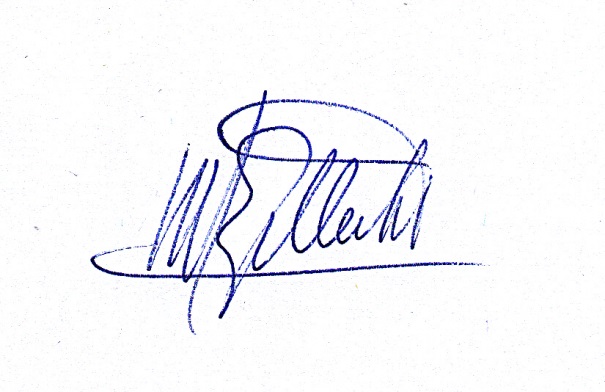 prof. dr. Wilken W. K.H. EngelbrechtKierownik Katedry Literatury i Języka NiderlandzkiegoZałącznik 1: Formularz oceny pracy diplomowejZałącznik 1Katolicki Uniwersytet Lubelski Jana Pawła II Wydział Nauk HumanistycznychOCENA PRACY DYPLOMOWEJImię i nazwisko studenta: …………………………………………. Promotor pracy: …………………………………………. Tytuł pracy: ………………………………………….I. Ocena formalnej strony pracyA. Zgodność treści pracy z jej tytułem: ………………………………………….B. Struktura pracy (układ części): ………………………………………….C. Literatura przedmiotowa: dobór i wykorzystanie źródeł: …………………………………………. D. Poprawność́ zapisów bibliograficznych (w przypisach, spisie literatury): …………………………………………E. Stylistyczna poprawność języka: …………………………………………. II. Ocena zawartości merytorycznejA. Teza pracy, jej opracowanie i stosowana metoda:………………………………………….B. Główne błędy językowe:………………………………………….C. Oryginalność opracowania tematu: ………………………………………….D. Możliwość wykorzystania pracy (w publikacjach, odczytach):………………………………………….E. Inne uwagi:………………………………………….Stwierdzam zatem, że powyższa praca odpowiada/nie odpowiada wymogom................................ i oceniam ją jako ...............................................Data ...........................................................	Podpis